FICHA DE EMERGÊNCIA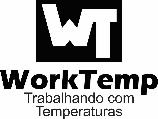 TELEFONES ÚTEISExpedidor: WorkTempEndereço: Rua Caçador, 58
Bairro Comerciário
Cidade: Criciúma – SCContatos:(48) 3433-2007(48) 3433-4484Emergência(48) 3433-2007NOME APROPRIADO PARA EMBARQUELIQUIDO INFLAMÁVEL, TÓXICO, N.ENome Comercial
Gás Limpeza WTqm1Número de Risco: 336
Número da ONU: 1992Classe ou Subclasse de Risco: 3Descrição da Classe ou Subclasse de risco: Liquido inflamávelGrupo de Embalagens: IIAspecto: Liquido Claro com odor característico. Materiais incompatíveis: Agentes oxidantes, ácidos fortes e metais.EPI de uso exclusivo para equipe de atendimento a emergência: Óculos de proteção, luvas de borracha ou PVC. Máscara autônoma com filtro para vapores orgânicos, macacão e botas. Em caso de incêndio use: aparelho de respiração autônoma de pressão positiva e vestuário de proteção e combate a incêndio como capacetes, casaco, calças, botas e luvas. Vestimentas usuais de combate a incêndio oferece proteção mínima. O EPI do motorista está especificado n ABNT 9735.RISCOSFogo: Inflamável, ponto de fulgor -28ׄ°c. Pode inflamar-se com o calor, fagulhas e chamas. Os recipientes podem explodir com o calor do fogo. Há riscos de envenenamento e de explosão do vapor em ambientes fechados ou abertos ou em redes de esgoto.Saúde: Liquido e vapor inflamável. Tóxico, pode ser fatal se inalado, ingerido ou absorvido pela pele. Provoca irritação ocular grave. Pode provocar irritação das vias respiratória. Causa danos nos órgãos como nervo ótico e sistema nervoso central.Meio ambiente: As águas residuais de controle do fogo e as águas de diluição podem causas poluição.EM CASO DE ACIDENTEVazamento: Evite aglomeração no local do acidente. Elimine todas as fontes de ignição. Isolar a área em um raio de 50 metros a partir do ponto de vazamento. Confinar ao máximo a área de vazamento. Reduza o espalhamento do vapor com um spray de água. Estacar o vazamento. Use os EPIs como luvas, roupas de borracha. Misturar terra seca, areia ou vermiculita ao material derramado.Fogo: Utilizar extintores a base de pó químico seco, CO2, areia seca ou pedra calcária. Utilize equipamentos de respiração autônoma. Eliminando o fogo e permanecendo o vazamento, proceder como acima.Poluição: Evitar escoamento para córregos, mananciais de água e esgotos.Inalação: Remova a vítima para uma área ventilada e procure um médico imediatamente.Contato com os olhos: Lavar imediatamente com água em abundância por 15 minutos. Procure rapidamente um médico e continue a lavagem dos olhos durante o transporte ao hospital. Contato com a pele: Retirar as roupas contaminadas. Lave imediatamente as partes atingidas com bastante água e sabão, e procure um médico imediatamente se houve irritação ou queimadura.Ingestão: Não induzir ao vômito e procure imediatamente o pronto socorro para a vítimaInformações ao médico: Os sintomas de envenenamento podem aparecer várias horas após a exposição. Tóxico se inalado, ingerido ou absorvido pela pele.Observações ao Transportador: Em caso de emergência as instruções ao motorista se encontram descritas no envelope do transporte. Os documentos referentes ao produto químico estão disponíveis no site http://www.worktemp.com.br/services/fispq.htmlNORTENORTENORTENORTENORTENORTEESTADODDDDEFESA CIVILCORPO DE BOMBEIROSMEIO AMBIENTEPOLICIA RODOVIÁRIA FEDERALACRE683212-78003212-78013224-54972121-1502AMAPÁ963212-12303212-12343212-53013225-9000AMAZONAS923663-5929/3611-04613664-12133642-4724/3642-10108416-5406PARÁ914006-8352/4006-83874006-83773184-3318/3184-33193321-1750RONDÔNIA693216-8954/3216-89523216-89503216-1045/3216-10593211-7800RORAIMA953624-46542121-76003623-25053212-5100TOCANTINS633218-4732/3218-47333218-47183218-7622/3218-26013215-9700NORDESTENORDESTENORDESTENORDESTENORDESTENORDESTEALAGOAS823315-2829/3223-88113315-28303315-1738/3315-17472122-1300BAHIA713371-6691/3371-98743115-97093115-6288/3115-38082101-2201CEARÁ853101-4619/3101-45713433-44443101-5520/3101-55803295-3022MARANHÃO983212-1501/3212-15153228-20143218-8952/3218-89663244-5390PARAÍBA833218-4677/3218-46783218-57433218-4371/3218-43593533-4700PERNAMBUCO813181-2138/3181-22653182-91043425-0300/3183-55603201-0700PIAUÍ863218-1167/3218-51183216-12643216-2033/3216-20393302-6300RIO GRANDE DO NORTE843232-1769/3232-17623232-68713232-2400/3232-24203212-1500SERGIPE793179-3761/3179-37693179-36063179-7303/3179-73052107-3900CENTRO OESTECENTRO OESTECENTRO OESTECENTRO OESTECENTRO OESTECENTRO OESTEDISTRITO FEDERAL613901-5815/3901-58183343-90803025-68683395-9300GOIÁS623201-2203/3201-22103201-20003201-51783216-8800MATO GROSSO653314-5800/3314-58063613-74033613-72013928-3000MATO GROSSO DO SUL673318-1078/3318-11043314-58503318-4100/3318-40433320-3600SUDESTESUDESTESUDESTESUDESTESUDESTESUDESTEESPÍRITO SANTO273137-4432/3137-44403137-44303136-3438/3136-34363212-6900MINAS GERAIS313290-6000/3290-60043289-80013219-52093064-5300RIO DE JANEIRO213399-4000/3399-43013399-12342332-4604/3891-33663503-9000SÃO PAULO112193-8066/2193-83803242-097708001135602193-8888SULSULSULSULSULSULPARANÁ413350-2607/3350-26093351-20003304-77003535-1910RIO GRANDE DO SUL513210-4219/3210-41413288-31833288-81003375-9700SANTA CATARINA484009-9816/3244-06003225-33333216-17003251-3200